О размере и порядке уплаты ежегодного членского взноса в Ассоциацию «Совет муниципальных образований Республики Крым» за 2022 годВ соответствии со статьей 66 Федерального закона от 6 октября 2003 года № 131-ФЗ «Об общих принципах организации местного самоуправления в Российской Федерации», статьей 34 Закона Республики Крым от 21 августа 2014 года № 54-ЗРК «Об основах местного самоуправления в Республике Крым», Уставом муниципального образования Жемчужинское сельское поселение Нижнегорского района Республики Крым, во исполнении пунктов 1,2 Решения Собрания членов Совета муниципальных образований Республики Крым от 18 февраля 2022 года № 24 «Об утверждении размера, порядка, сроков уплаты членских взносов в 2022 году и плановых периодах 2023 и 2024 годов, утверждении бюджета Ассоциации «Совет муниципальных образований Республики Крым» на 2022 год»», Жемчужинский сельский совет Нижнегорского района Республики КрымРЕШИЛ:1. Поручить администрации Жемчужинского сельского поселения Нижнегорского района Республики Крым уплатить ежегодный членский взнос муниципального образования Жемчужинское сельское поселение Нижнегорского района Республики Крым за 2022 год, исходя из численности населения муниципального образования Жемчужинское сельское поселение Нижнегорского района Республики Крым до 3000 человек в размере 4719 рублей 00 копеек (Четыре тысячи семьсот девятнадцать рублей 00 копеек) на расчетный счет Ассоциации «Совет муниципальных образований Республики Крым» на основании выставленного Исполнительной дирекцией счета до 01 июля 2022 года.2. Обнародовать настоящее решение на информационном стенде Жемчужинского сельского совета Нижнегорского района Республики Крым по адресу: Нижнегорский район, с.Жемчужина, ул.Школьная,2 и на официальном сайте Жемчужинского сельского поселения Нижнегорского района Республики Крым в информационно-телекоммуникационной сети «Интернет» (http://жемчужинское-сп.рф).3. Настоящее решение вступает в силу с момента его подписания и обнародования.4. Контроль за исполнением настоящего решения оставляю за собой.Председатель Жемчужинского сельского совета - глава администрации Жемчужинского сельского поселения					С.И.Чупиков РЕСПУБЛИКА КРЫМНИЖНЕГОРСКИЙ РАЙОНЖЕМЧУЖИНСКИЙ СЕЛЬСКИЙ СОВЕТ21-я сессия 2–го созываРЕШЕНИЕ № 21/729 марта 2022 года							с.Жемчужина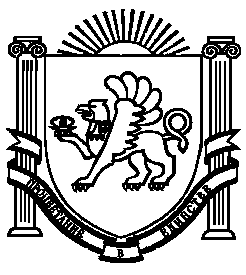 